Entra a google maps:Escriu en la part superior, piràmides d’Egipte.Captura una foto i enganxa-la aquí.https://www.google.es/maps/previewDesprés selecciona el nino i porta´l, camina entre les piràmides i fes una captura de pantalla.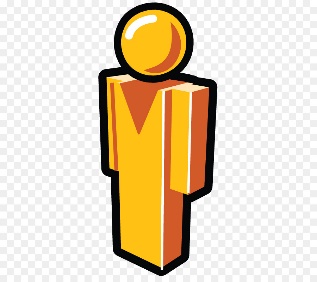 3.-Captura de pantalla de les Piràmids de Giza:4.- En aquest exercici has d’anar a la teva escola i mirar-la des de l’aire.